Trent Community Leadership Award               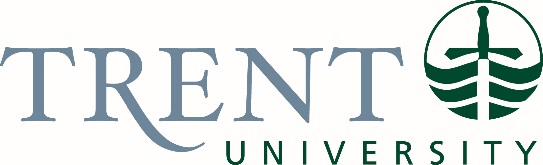 This award recognizes faculty and staff who make exceptional contributions to the local community. Beyond the significant economic and social impact of the University, the community is enriched by leadership, volunteerism and other contributions made by those who work for Trent. This award seeks to reinforce the value of giving back and getting involved, to extend the positive impact of the University in multiple ways.Selection Criteria:Demonstrates strong and consistent contributions of leadership, time and talent to organizations, agencies, events, teams or causes in the greater Peterborough or Durham regionsSeeks opportunities to bring the community and Trent togetherServes as an exceptional representative of TrentLeads by exampleThe award includes a framed certificate, a $250 cash award, and an additional $250 cash award to donate to a charity or agency of the winner’s choice. The award will be presented at the Heart of Trent employee appreciation event each year.The office of Community Relations within the External Relations & Development Department will coordinate all administration related to this award and will make a recommendation to the President on the two winning nominations.Trent Community Leadership Award                 Nomination Form – Deadline March 31, 2023Submit completed form and any questions in confidence to Alison Scholl, Senior Manager Community and External Relations at alisonscholl@trentu.ca, 705-748-1011 ext. 6344. I/we wish to nominate: Trent University Faculty or Staff Member: Name		                  Position/ Department/ Campus		Phone and EmailNOMINATOR:Name		                  Position/ Department/ Organization 	Phone and EmailDESCRIPTION OF COMMUNITY LEADERSHIP:Use the boxes below to explain why the nominee is deserving of this award. Supporting letters of reference from the community would be helpful to the selection of the award winners, but are not essential.Actively involved in the community. Provide examples:Seeks opportunities to bring the community and Trent together/ enhances the community through their efforts:Exceptional representative of Trent/ leads by example:Deadline for submissions: March 31, 2023 Who is eligible for nomination?There will be two awards:Faculty: all current members of the faculty who have been employed at Trent for at least three years Staff: all full-time and part-time staff, unionized and exempt, who have been employed at Trent for at least three years An individual may only receive the award onceFull-time students are not eligible for this awardWho may nominate?Any member of the Trent or local communities may submit a nomination form to alisonscholl@trentu.ca